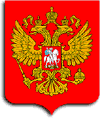 ПРАВИТЕЛЬСТВО РОССИЙСКОЙ ФЕДЕРАЦИИПОСТАНОВЛЕНИЕ 
от 19 марта 2001 г. N 196ОБ УТВЕРЖДЕНИИ ТИПОВОГО ПОЛОЖЕНИЯ ОБ ОБЩЕОБРАЗОВАТЕЛЬНОМ УЧРЕЖДЕНИИ(в ред. Постановлений Правительства РФ от 23.12.2002 N 919, от 01.02.2005 N 49, от 30.12.2005 N 854, от 20.07.2007 N 459, от 18.08.2008 N 617, от 10.03.2009 N 216)      УТВЕРЖДЕНО 
Постановлением Правительства 
Российской Федерации 
от 19 марта 2001 г. N 196ТИПОВОЕ ПОЛОЖЕНИЕ 
ОБ ОБЩЕОБРАЗОВАТЕЛЬНОМ УЧРЕЖДЕНИИ(в ред. Постановлений Правительства РФ  от 23.12.2002 N 919, от 01.02.2005 N 49, от 30.12.2005 N 854, от 20.07.2007 N 459, от 18.08.2008 N 617, от 10.03.2009 N 216)I. Общие положения 1. Настоящее Типовое положение регулирует деятельность следующих ОУ:  а) начальная общеобразовательная школа (реализует общеобразовательную программу начального общего образования); б) основная общеобразовательная школа (реализует общеобразовательные программы начального общего и основного общего образования); в) средняя общеобразовательная школа (реализует общеобразовательные программы начального общего, основного общего и среднего (полного) общего образования); г) средняя общеобразовательная школа с углубленным изучением отдельных предметов (реализует общеобразовательные программы начального общего, основного общего и среднего (полного) общего образования, обеспечивающие дополнительную (углубленную) подготовку обучающихся по одному или нескольким предметам);д) гимназия (реализует общеобразовательные программы основного общего и среднего (полного) общего образования, обеспечивающие дополнительную (углубленную) подготовку обучающихся по предметам гуманитарного профиля, и может реализовывать общеобразовательную программу начального общего образования);е) лицей (реализует общеобразовательные программы основного общего и среднего (полного) общего образования, обеспечивающие дополнительную (углубленную) подготовку обучающихся по предметам технического или естественно - научного профиля, и может реализовывать общеобразовательную программу начального общего образования). 2. Общеобразовательное учреждение может реализовывать дополнительные образовательные программы, а также общеобразовательную программу дошкольного образования при наличии соответствующих лицензий. Общеобразовательное учреждение, реализующее общеобразовательную программу дошкольного образования, дополнительные образовательные программы, руководствуется в своей деятельности также Типовым положением о дошкольном образовательном учреждении и Типовым положением об образовательном учреждении дополнительного образования детей. На основе настоящего Типового положения общеобразовательное учреждение разрабатывает свой устав. Устав общеобразовательного учреждения утверждается учредителем. Для негосударственных общеобразовательных учреждений настоящее Типовое положение выполняет функцию примерного. 3. Общеобразовательное учреждение создает условия для реализации гражданами Российской Федерации гарантированного государством права на получение общедоступного и бесплатного общего образования всех ступеней, если образование данного уровня гражданин получает впервые.4. Деятельность общеобразовательного учреждения основывается на принципах демократии,  гуманизма,  общедоступности, приоритета общечеловеческих ценностей, жизни и здоровья человека, гражданственности, свободного развития личности, автономности и светского характера образования.5. Общеобразовательное учреждение руководствуется в своей деятельности федеральными законами, указами и распоряжениями Президента Российской Федерации, постановлениями и распоряжениями Правительства Российской Федерации, решениями соответствующего органа управления образованием, настоящим Типовым положением, уставом общеобразовательного учреждения. 6. Основными целями общеобразовательного учреждения являются формирование общей культуры личности обучающихся на основе усвоения обязательного минимума содержания общеобразовательных программ, их адаптация к жизни в обществе, создание основы для осознанного выбора и последующего освоения профессиональных образовательных программ, воспитание гражданственности, трудолюбия, уважения к правам и свободам человека, любви к окружающей природе, Родине, семье, формирование здорового образа жизни.7. Общеобразовательное учреждение осуществляет обучение и воспитание в интересах личности, общества, государства, обеспечивает охрану здоровья и создание благоприятных условий для разностороннего развития личности, в том числе возможности удовлетворения потребности обучающегося в самообразовании и получении дополнительного образования.8. В общеобразовательном учреждении создание и деятельность организационных структур политических партий, общественно-политических и религиозных движений и организаций(объединений) не допускаются. 9. По инициативе детей в общеобразовательном учреждении могут создаваться детские общественные объединения.10. Общеобразовательное учреждение несет в установленном законодательством Российской Федерации порядке ответственность за качество образования и его соответствие государственным образовательным стандартам, за адекватность применяемых форм, методов и средств организации образовательного процесса возрастным психофизиологическим особенностям, склонностям, способностям, интересам обучающихся, требованиям охраны их жизни и здоровья. 11. С учетом потребностей и возможностей личности общеобразовательные программы в общеобразовательном учреждении осваиваются в очной, очно-заочной (вечерней), заочной формах и в форме экстерната. Допускается сочетание указанных форм освоения общеобразовательных программ. 12. Для всех форм получения образования в рамках конкретной основной общеобразовательной программы действует единый государственный образовательный стандарт. II. Организация деятельности общеобразовательного учреждения 13. Общеобразовательное учреждение создается учредителем по собственной инициативе и регистрируется уполномоченным органом в заявительном порядке в соответствии с законодательством Российской Федерации. 
 Общеобразовательное учреждение является юридическим лицом (некоммерческой организацией). 
14. Учредителем государственного общеобразовательного учреждения является федеральный орган государственной власти или орган государственной власти субъекта Российской Федерации. 
Учредителем муниципального общеобразовательного учреждения является орган местного самоуправления. 
15. Передача государственного общеобразовательного учреждения, учредителем которого является федеральный орган государственной власти, в ведение субъекта Российской Федерации, а государственного общеобразовательного учреждения, учредителем которого является орган государственной власти субъекта Российской Федерации, в ведение органа местного самоуправления осуществляется в порядке, установленном законодательством Российской Федерации. 
 16. Отношения между учредителем и общеобразовательным учреждением, не урегулированные уставом общеобразовательного учреждения, определяются договором, заключаемым учредителем и общеобразовательным учреждением.     17. Право на образовательную деятельность и льготы, предоставляемые законодательством Российской Федерации, возникают у общеобразовательного учреждения со дня выдачи ему лицензии (разрешения). 
18. Общеобразовательное учреждение проходит аттестацию и государственную аккредитацию в порядке, установленном Законом Российской Федерации "Об образовании".     19. Общеобразовательное учреждение может быть реорганизовано в иную некоммерческую образовательную организацию в соответствии с законодательством Российской Федерации.    (в ред. Постановления Правительства РФ от 20.07.2007 N 459)    20. Ликвидация общеобразовательного учреждения осуществляется в порядке, установленном законодательством Российской Федерации.    21. Общеобразовательное учреждение может иметь филиалы, которые проходят регистрацию по фактическому адресу. Лицензирование, аттестация и государственная аккредитация этих филиалов осуществляются в порядке, установленном для образовательного учреждения.     Создаваемые общеобразовательным учреждением филиалы не являются юридическими лицами. В соответствии с законодательством Российской Федерации они наделяются имуществом создавшего их общеобразовательного учреждения и действуют на основании утвержденного им положения. 
 Руководители филиалов назначаются общеобразовательным учреждением, создавшим их, и действуют на основании доверенности.    22. Общеобразовательное учреждение в соответствии с законодательством Российской Федерации вправе участвовать в создании образовательных объединений в форме ассоциаций или союзов. Указанные образовательные объединения создаются в целях развития и совершенствования образования и действуют в соответствии со своими уставами.     23. Медицинское обслуживание обучающихся в общеобразовательном учреждении обеспечивается медицинским персоналом, который закреплен органом здравоохранения за этим общеобразовательным учреждением и наряду с администрацией и педагогическими работниками несет ответственность за проведение лечебно-профилактических мероприятий, соблюдение санитарно-гигиенических норм, режим и качество питания обучающихся. 
Общеобразовательное учреждение обязано предоставить соответствующее помещение для работы медицинских работников.    24. Организация питания в общеобразовательном учреждении возлагается по согласованию с органами местного самоуправления на общеобразовательное учреждение и организации общественного питания. В общеобразовательном учреждении должно быть предусмотрено помещение для питания обучающихся, а также для хранения и приготовления пищи.    25. Количество классов в общеобразовательном учреждении определяется в зависимости от числа поданных заявлений граждан и условий, созданных для осуществления образовательного процесса, и с учетом санитарных норм и контрольных нормативов, указанных в лицензии.     26. Наполняемость классов и групп продленного дня общеобразовательного учреждения устанавливается в количестве 25 обучающихся.    При наличии необходимых условий и средств возможно комплектование классов и групп продленного дня с меньшей наполняемостью, которая определяется уставом общеобразовательного учреждения.       27. Количество и наполняемость классов общеобразовательного учреждения (включая малокомплектное), расположенного в сельской местности, определяются исходя из потребностей населения.       28. Общеобразовательное учреждение вправе открывать группы продленного дня по запросам родителей (законных представителей).     29. В общеобразовательном учреждении по согласованию с учредителем и с учетом интересов родителей (законных представителей) могут открываться классы компенсирующего обучения.     30. Органы управления образованием по согласованию с учредителем могут открывать в общеобразовательном учреждении специальные (коррекционные) классы для обучающихся с ограниченными возможностями здоровья.  (в ред. Постановления Правительства РФ от 18.08.08 N 617)    Перевод (направление) обучающихся в специальные (коррекционные) классы осуществляется органами управления образованием только с согласия родителей (законных представителей) обучающихся по заключению психолого-медико-педагогической комиссии.     (в ред. Постановления Правительства РФ от 18.08.2008 N 617)    Общеобразовательное учреждение руководствуется при организации работы специальных (коррекционных) классов Типовым положением о специальном (коррекционном) образовательном учреждении для обучающихся, воспитанников с ограниченными возможностями здоровья.     (в ред. Постановления Правительства РФ от 18.08.2008 N 617)    31. При проведении занятий по иностранному языку и трудовому обучению на второй и третьей ступенях общего образования, физической культуре на третьей ступени общего образования, по информатике и вычислительной технике, физике и химии (во время практических занятий) допускается деление класса на две группы: в городских общеобразовательных учреждениях, если наполняемость класса составляет 25 человек и в сельских - не менее 20 человек.   В общеобразовательных учреждениях с родным (нерусским) языком обучения также допускается     деление класса на две группы.   При наличии необходимых условий и средств возможно деление на группы классов с меньшей наполняемостью при проведении занятий по другим предметам, а также классов первой ступени общего образования при изучении иностранного языка. III. Образовательный процесс 32. Общеобразовательное учреждение осуществляет образовательный процесс в соответствии с уровнями общеобразовательных программ трех ступеней общего образования:    первая ступень - начальное общее образование (нормативный срок освоения 4 года);    вторая ступень - основное общее образование (нормативный срок освоения 5-6 лет);     третья ступень - среднее (полное) общее образование (нормативный срок освоения 2 года).    33. Задачами начального общего образования являются воспитание и развитие обучающихся, овладение ими чтением, письмом, счетом, основными навыками учебной деятельности, элементами теоретического мышления, простейшими навыками самоконтроля, культурой поведения и речи, основами личной гигиены и здорового образа жизни.     Начальное общее образование является базой для получения основного общего образования. 
 34. Задачей основного общего образования является создание условий для воспитания, становления и формирования личности обучающегося, для развития его склонностей, интересов и способности к социальному самоопределению.    Основное общее образование является базой для получения среднего (полного) общего образования, начального и среднего профессионального образования.    35. Задачами среднего (полного) общего образования являются развитие интереса к познанию и творческих способностей обучающегося, формирование навыков самостоятельной учебной деятельности на основе дифференциации обучения. В дополнение к обязательным предметам вводятся предметы по выбору самих обучающихся в целях реализации интересов, способностей и возможностей личности.     Среднее (полное) общее образование является основой для получения начального профессионального, среднего профессионального (по сокращенным ускоренным программам) и высшего профессионального образования.     Исходя из запросов обучающихся и их родителей (законных представителей), при наличии соответствующих условий в общеобразовательном учреждении может быть введено обучение по различным профилям и направлениям.     36. Содержание общего образования в конкретном общеобразовательном учреждении определяется образовательными программами, разрабатываемыми и реализуемыми общеобразовательным учреждением самостоятельно на основе государственных образовательных стандартов и примерных образовательных учебных программ, курсов, дисциплин.     37. Язык (языки), на котором ведется обучение и воспитание в общеобразовательном учреждении, определяется уставом учреждения.     Общеобразовательное учреждение обеспечивает реализацию предоставленных государством гражданам прав на получение основного общего образования на родном языке, а также на выбор языка обучения.     Во всех имеющих государственную аккредитацию общеобразовательных учреждениях изучение русского языка как государственного языка Российской Федерации регламентируется государственными образовательными стандартами.    38. Общеобразовательное учреждение в соответствии со своим уставом может реализовывать дополнительные образовательные программы и оказывать дополнительные образовательные услуги (на договорной основе), не включенные в перечень основных общеобразовательных программ, определяющих его статус.     Виды и формы дополнительных образовательных услуг, в том числе платных, определяются уставом общеобразовательного учреждения.     39. Общеобразовательное учреждение при наличии лицензии (разрешения) может по договорам с организациями проводить профессиональную подготовку обучающихся в качестве     дополнительной образовательной услуги, в том числе за плату.     Профессиональная подготовка в общеобразовательном учреждении проводится только с согласия обучающихся и их родителей (законных представителей).    40. Общеобразовательное учреждение самостоятельно выбирает формы, средства и методы обучения и воспитания в соответствии с Законом Российской Федерации "Об образовании" и уставом общеобразовательного учреждения.    41. Образовательный процесс в общеобразовательном учреждении осуществляется на основе учебного плана, разрабатываемого общеобразовательным учреждением самостоятельно в соответствии с примерным учебным планом, и регламентируется расписанием занятий.    Режим работы общеобразовательного учреждения по пятидневной или шестидневной неделе определяется общеобразовательным учреждением самостоятельно.     Учебная нагрузка и режим занятий обучающихся определяются уставом общеобразовательного учреждения в соответствии с санитарно-гигиеническими требованиями.     В учебных планах общеобразовательного учреждения, имеющего государственную аккредитацию, количество часов, отведенных на преподавание отдельных дисциплин (циклов предметов), не должно быть меньше количества часов, определенных примерным учебным планом.    42. Учебный год в общеобразовательном учреждении, как правило, начинается 1 сентября. 
Продолжительность учебного года на первой, второй и третьей ступенях общего образования составляет не менее 34 недель без учета государственной (итоговой аттестации), в первом классе -33 недели.     Продолжительность каникул в течение учебного года составляет не менее 30 календарных дней, летом - не   менее 8 недель. Для обучающихся в первом классе устанавливаются в течение года дополнительные недельные каникулы.    Годовой календарный учебный график разрабатывается и утверждается общеобразовательным учреждением по согласованию с органами местного самоуправления.    43. Общеобразовательное учреждение самостоятельно в выборе системы оценок, формы, порядка и периодичности промежуточной аттестации обучающихся в соответствии со своим уставом и с Законом Российской Федерации "Об образовании". IV. Участники образовательного процесса  44. Участниками образовательного процесса в общеобразовательном учреждении являются обучающиеся, педагогические работники общеобразовательного учреждения, родители (законные представители) обучающихся.       45. Правила приема граждан в общеобразовательное учреждение определяются его учредителем в соответствии с законодательством Российской Федерации и закрепляются в уставе общеобразовательного учреждения.     (в ред. Постановления Правительства РФ от 20.07.2007 N 459)    46. Правила приема в государственные и муниципальные общеобразовательные учреждения на ступени начального общего, основного общего и среднего (полного) общего образования должны обеспечивать прием всех граждан, которые проживают на определенной территории и имеют право на получение образования соответствующего уровня.     Не проживающим на данной территории может быть отказано в приеме только по причине отсутствия свободных мест в учреждении.  (в ред. Постановления Правительства РФ от 20.07.07 N 459)    47. Общеобразовательное учреждение обязано ознакомить поступающего и (или) его родителей (законных представителей) с уставом общеобразовательного учреждения, лицензией на право ведения образовательной деятельности, свидетельством о государственной аккредитации общеобразовательного учреждения и другими документами, регламентирующими организацию образовательного процесса.     (в ред. Постановления Правительства РФ от 20.07.2007 N 459)    48. Права и обязанности обучающихся, их родителей (законных представителей) как участников образовательного процесса определяются уставом общеобразовательного учреждения и иными предусмотренными уставом локальными актами.     49. Обучающиеся в государственном и муниципальном общеобразовательных учреждениях имеют право на:  а) получение бесплатного общего образования (начального, основного, среднего (полного) в соответствии с государственными образовательными стандартами;     б) обучение в соответствии с государственными образовательными стандартами по индивидуальному учебному плану; ускоренный курс обучения. Условия обучения по индивидуальным учебным планам регламентируются уставом общеобразовательного учреждения и другими предусмотренными уставом локальными актами; 
в) бесплатное пользование библиотечно-информационными ресурсами библиотеки общеобразовательного учреждения;      г) получение дополнительных (в том числе платных) образовательных услуг;     д) участие в управлении общеобразовательным учреждением в форме, определяемой уставом общеобразовательного учреждения;     е) уважение человеческого достоинства, на свободу совести и информации, на свободное выражение собственных взглядов и убеждений.     49.. Обучающиеся в общеобразовательном учреждении имеют право участвовать во всероссийской и иных олимпиадах школьников.    Положение о всероссийской олимпиаде школьников утверждается Министерством образования и науки Российской Федерации.  (в ред. Постановления Правительства РФ от 20.07.2007 N 459)    50. Общеобразовательному учреждению запрещается привлекать обучающихся к труду, не предусмотренному образовательной программой, без их согласия и согласия родителей (законных представителей). 
 Принуждение обучающихся к вступлению в общественные, общественно-политические организации (объединения), движения и партии, а также принудительное привлечение их к деятельности этих организаций и к участию в агитационных кампаниях и политических акциях не допускаются.     51. Обучающиеся, освоившие в полном объеме образовательную программу учебного года, переводятся в следующий класс.     В следующий класс могут быть условно переведены обучающиеся, имеющие по итогам учебного года академическую задолженность по одному предмету.     Ответственность за ликвидацию обучающимися академической задолженности в течение следующего учебного года возлагается на их родителей (законных представителей).     Обучающиеся на ступенях начального общего и основного общего образования, не освоившие программу учебного года и имеющие академическую задолженность по двум и более предметам, по усмотрению их родителей (законных представителей) оставляются на повторное обучение, переводятся в классы компенсирующего обучения или продолжают обучение в форме семейного образования. 
 Перевод обучающегося производится по решению органа самоуправления общеобразовательного учреждения в соответствии с его компетенцией, определенной уставом.     Обучающиеся, не освоившие общеобразовательную программу предыдущего уровня, не допускаются к обучению на следующей ступени общего образования.     52. Освоение общеобразовательных программ основного общего и среднего (полного) общего образования завершается обязательной итоговой аттестацией обучающихся.     В общеобразовательных учреждениях, имеющих государственную аккредитацию, освоение указанных общеобразовательных программ завершается обязательной государственной (итоговой) аттестацией обучающихся.     Государственная (итоговая) аттестация обучающихся, освоивших общеобразовательные программы среднего (полного) общего образования, проводится в форме единого государственного экзамена.  Иные формы проведения государственной (итоговой) аттестации могут быть установлены Министерством образования и науки Российской Федерации для обучающихся, освоивших общеобразовательные программы среднего (полного) общего образования в специальных учебно-воспитательных учреждениях закрытого типа для детей и подростков с девиантным (общественно опасным) поведением, а также в учреждениях, исполняющих наказание в виде лишения свободы, или для обучающихся с ограниченными возможностями здоровья, освоивших общеобразовательные программы среднего (полного) общего образования.     (в ред. Постановлений Правительства РФ от 20.07.2007 N 459, от 18.08.2008 N 617)    53. Лицам, не завершившим основное общее, среднее (полное) общее образование, общеобразовательным учреждением выдаются справки установленного образца.     54. Выпускникам общеобразовательного учреждения, имеющего государственную аккредитацию, прошедшим государственную (итоговую) аттестацию, выдается документ государственного образца об уровне образования, заверенный печатью общеобразовательного учреждения.     55. Выпускники общеобразовательных учреждений, достигшие особых успехов при освоении общеобразовательной программы среднего (полного) общего образования, награждаются золотой или серебряной медалью.     Выпускники, достигшие особых успехов в изучении одного или нескольких предметов, награждаются похвальной грамотой "За особые успехи в изучении отдельных предметов".    Обучающиеся переводного класса, имеющие по всем предметам, изучавшимся в этом классе четвертные (триместровые) и годовые отметки "5", награждаются похвальным листом "За отличные успехи в учении".    56. В случае если общеобразовательное учреждение не прошло государственную аккредитацию, выпускникам этого учреждения, прошедшим государственную (итоговую) аттестацию, выдается документ о соответствующем образовании в соответствии с лицензией. Форма документа определяется самим общеобразовательным учреждением. Документ заверяется печатью общеобразовательного учреждения.     57. Обучающиеся обязаны соблюдать устав общеобразовательного учреждения, добросовестно учиться, бережно относиться к имуществу учреждения, уважать честь и достоинство других обучающихся и работников учреждения, выполнять требования работников учреждения по соблюдению правил внутреннего распорядка.     Дисциплина в общеобразовательном учреждении поддерживается на основе уважения человеческого достоинства обучающихся и педагогических работников. Применение методов физического и психического воздействия по отношению к обучающимся не допускается.     58. По решению органа управления общеобразовательного учреждения за неоднократно совершенные грубые нарушения устава общеобразовательного учреждения допускается исключение из данного общеобразовательного учреждения обучающегося, достигшего возраста пятнадцати лет.     Исключение обучающегося из общеобразовательного учреждения применяется, если меры воспитательного характера не дали результата и дальнейшее пребывание обучающегося в общеобразовательном учреждении оказывает отрицательное влияние на других обучающихся, нарушает их права и права работников общеобразовательного учреждения, а также нормальное функционирование общеобразовательного учреждения.     Решение об исключении обучающегося, не получившего основного общего образования, принимается с учетом мнения его родителей (законных представителей) и с согласия комиссии по делам несовершеннолетних и защите их прав. Решение об исключении детей-сирот и детей, оставшихся без попечения родителей (законных представителей), принимается с согласия комиссии по делам несовершеннолетних и защите их прав и органа опеки и попечительства.     Общеобразовательное учреждение незамедлительно обязано проинформировать об исключении обучающегося из общеобразовательного учреждения его родителей (законных представителей) и орган местного самоуправления.     Комиссия по делам несовершеннолетних и защите их прав совместно с органом местного самоуправления и родителями (законными представителями) несовершеннолетнего, исключенного из общеобразовательного учреждения, в месячный срок принимает меры, обеспечивающие трудоустройство этого несовершеннолетнего и (или) продолжение его обучения в другом образовательном учреждении. (в ред. Постановления Правительства РФ от 20.07.2007 N 459)    59. Родители (законные представители) обучающихся имеют право:     а) выбирать общеобразовательное учреждение, форму получения образования;     б) защищать законные права и интересы детей;     в) участвовать в управлении общеобразовательным учреждением в форме, определяемой уставом этого учреждения.      60. Родители (законные представители) обучающихся обязаны выполнять устав общеобразовательного учреждения в части, касающейся их прав и обязанностей. Они несут ответственность за воспитание своих детей и создание необходимых условий для получения ими образования.     61. Права и обязанности родителей (законных представителей) обучающихся, не предусмотренные пунктами 59 и 60 настоящего Типового положения, могут закрепляться в заключенном между ними и общеобразовательным учреждением договоре в соответствии с уставом этого учреждения.     62. Порядок комплектования общеобразовательного учреждения работниками регламентируется его уставом. Для работников общеобразовательного учреждения работодателем является данное учреждение. 
    На педагогическую работу принимаются лица, имеющие необходимую профессионально-педагогическую квалификацию, соответствующую требованиям тарифно-квалификационной характеристики по должности и полученной специальности, подтвержденную документами государственного образца об уровне образования и (или) квалификации. (в ред. Постановления Правительства РФ от 20.07.2007 N 459)    К педагогической деятельности в общеобразовательных учреждениях не допускаются лица, которым она запрещена приговором суда или по медицинским показаниям, а также лица, имеющие неснятую или непогашенную судимость за умышленные тяжкие и особо тяжкие преступления, предусмотренные Уголовным кодексом Российской Федерации и Уголовным кодексом РСФСР. Перечень соответствующих медицинских противопоказаний устанавливается Правительством Российской Федерации.  (в ред. Постановления Правительства РФ от 20.07.2007 N 459)    63. Трудовые отношения работника и общеобразовательного учреждения регулируются трудовым договором (контрактом), условия которого не должны противоречить законодательству Российской Федерации о труде.      64. Работники общеобразовательного учреждения имеют право на:     а) участие в управлении общеобразовательным учреждением в порядке, определяемом уставом этого учреждения;       б) защиту профессиональной чести и достоинства.     65. Педагогические работники общеобразовательного учреждения имеют право:     а) на самостоятельный выбор и использование методики обучения и воспитания, учебников, учебных пособий и материалов, методов оценки знаний обучающихся;     б) на повышение квалификации. В этих целях администрация создает условия, необходимые для успешного обучения работников в учреждениях высшего профессионального образования, а также в учреждениях системы переподготовки и повышения квалификации;    в) на аттестацию на добровольной основе на соответствующую квалификационную категорию и получение ее в случае успешного прохождения аттестации;     г) на сокращенную рабочую неделю, на удлиненный оплачиваемый отпуск, на получение пенсии за выслугу лет, иные меры социальной поддержки в порядке, установленном законодательством Российской Федерации;  (в ред. Постановления Правительства РФ от 20.07.2007 N 459)    д) на длительный (до 1 года) отпуск не реже чем через каждые 10 лет непрерывной преподавательской работы. Порядок и условия предоставления отпуска определяются учредителем и (или) уставом общеобразовательного учреждения;     е) на дополнительные меры социальной поддержки, предоставляемые в регионе педагогическим работникам общеобразовательного учреждения.   (в ред. Постановления Правительства РФ от 20.07.2007 N 459)    66. Объем учебной нагрузки (педагогической работы) педагогических работников устанавливается исходя из количества часов по учебному плану и учебным программам, обеспеченности кадрами, других условий работы в данном общеобразовательном учреждении.    Учебная нагрузка (педагогическая работа), объем которой больше или меньше нормы часов за ставку заработной платы, устанавливается только с письменного согласия работника. 
    Установленный в начале учебного года объем учебной нагрузки (педагогической работы) не может быть уменьшен в течение учебного года по инициативе администрации, за исключением случаев уменьшения количества часов по учебным планам и программам, сокращения количества классов (групп продленного дня).     В зависимости от количества часов, предусмотренных учебным планом, учебная нагрузка педагогических работников может быть разной в первом и втором учебных полугодиях.     Установленный в текущем учебном году объем учебной нагрузки (педагогической работы) не может быть уменьшен по инициативе администрации в следующем учебном году, за исключением случаев, указанных в абзаце третьем настоящего пункта.     При установлении учебной нагрузки на новый учебный год учителям и другим педагогическим работникам, для которых данное общеобразовательное учреждение является местом основной работы, как правило, сохраняется ее объем и преемственность преподавания предметов в классах.     На педагогического работника общеобразовательного учреждения с его согласия приказом общеобразовательного учреждения могут возлагаться функции классного руководителя по организации и координации воспитательной работы с обучающимися в классе.     (в ред. Постановления Правительства РФ от 30.12.2005 N 854)    67. Работники общеобразовательного учреждения должны соответствовать требованиям квалификационных характеристик и обязаны выполнять устав общеобразовательного учреждения. 
                                          V. Управление общеобразовательным учреждением 68. Управление общеобразовательным учреждением осуществляется в соответствии с законодательством Российской Федерации и уставом общеобразовательного учреждения и строится на принципах единоначалия и самоуправления.     69. Основными формами самоуправления в общеобразовательном учреждении являются совет общеобразовательного учреждения, попечительский совет, общее собрание, педагогический совет. 
Порядок выборов органов самоуправления общеобразовательного учреждения и их компетенция определяются уставом общеобразовательного учреждения.     70. Руководство общеобразовательным учреждением осуществляет прошедший соответствующую аттестацию руководитель (директор).    Прием на работу руководителя государственного общеобразовательного учреждения осуществляется в соответствии с законодательством Российской Федерации и в порядке, определяемом уставом общеобразовательного учреждения.     Руководитель муниципального общеобразовательного учреждения назначается решением органа местного самоуправления, если иной порядок назначения не предусмотрен решением органа местного самоуправления.     71. Руководитель общеобразовательного учреждения несет ответственность перед обучающимся, их родителями (законными представителями), государством, обществом и учредителем за результаты своей деятельности в соответствии с функциональными обязанностями, предусмотренными квалификационными требованиями, трудовым договором (контрактом) и уставом общеобразовательного учреждения. 
72. Разграничение полномочий между руководителем и органами самоуправления общеобразовательного учреждения определяется его уставом.                                           VI. Имущество и средства общеобразовательного учреждения 73. Собственник имущества (уполномоченный им орган) в порядке, установленном законодательством Российской Федерации, закрепляет за общеобразовательным учреждением в целях обеспечения его уставной деятельности, предусмотренной уставом, здания, сооружения, оборудование, а также другое необходимое имущество.     Земельные участки закрепляются за государственным или муниципальным общеобразовательным учреждением в постоянное (бессрочное) пользование.  (в ред. Постановления Правительства РФ от 23.12..02 N 919)    Объекты права собственности, закрепленные в установленном порядке за общеобразовательным учреждением, находятся в оперативном управлении этого учреждения.     Изъятие и (или) отчуждение собственности, закрепленной за общеобразовательным учреждением, осуществляются в соответствии с законодательством Российской Федерации. 
 74. Общеобразовательное учреждение не вправе совершать сделки, возможными последствиями которых является отчуждение или обременение имущества, закрепленного за ним, или имущества, приобретенного за счет средств, выделенных этому общеобразовательному учреждению его собственником, если иное не установлено федеральными законами.  (в ред. Пос.  РФ от 20.07.07 N 459)    75. Деятельность общеобразовательного учреждения финансируется его учредителем в соответствии с договором между ними.     76. Источниками формирования имущества и финансовых ресурсов общеобразовательного учреждения являются:     а) собственные средства учредителя;     б) бюджетные и внебюджетные средства;     в) имущество, переданное общеобразовательному учреждению собственником (уполномоченным им органом);       г) средства, полученные от родителей (законных представителей), за предоставление обучающимся дополнительных платных образовательных услуг, добровольные пожертвования других физических и юридических лиц;     д) доход, полученный от реализации продукции и услуг, а также от иных видов разрешенной деятельности, осуществляемой самостоятельно;     е) другие источники в соответствии с законодательством Российской Федерации.     77. Общеобразовательное учреждение отвечает по своим обязательствам в порядке, установленном законодательством Российской Федерации. (в ред. Постановления Правительства РФ от 20.07.2007 N 459)    78. Финансирование общеобразовательного учреждения осуществляется на основе государственных (в том числе ведомственных) и местных нормативов в расчете на одного обучающегося в зависимости от вида общеобразовательного учреждения. 
Для малокомплектных сельских общеобразовательных учреждений при определении норматива финансирования должны учитываться затраты, не зависящие от количества обучающихся. 
 Привлечение общеобразовательным учреждением дополнительных средств не влечет за собой снижения нормативов и (или) абсолютных размеров его финансирования из бюджета учредителя. 
 79. Общеобразовательное учреждение вправе осуществлять самостоятельную предпринимательскую и иную приносящую доход деятельность, предусмотренную уставом, и распоряжаться доходами от этой деятельности. (в ред. Постановления Правительства РФ от 20.07.2007 N 459)    Учредитель вправе устанавливать ограничения на отдельные виды предпринимательской и иной приносящей доход деятельности общеобразовательного учреждения. Общеобразовательное учреждение ведет отдельный учет доходов и расходов по предпринимательской и иной приносящей доход деятельности.     (в ред. Постановления Правительства РФ от 20.07.2007 N 459)    80. Общеобразовательное учреждение самостоятельно распоряжается имеющимися денежными средствами. 
81. Общеобразовательное учреждение:     	устанавливает структуру управления деятельностью образовательного учреждения и штатное расписание; 
    осуществляет подбор, прием на работу работников, распределение должностных обязанностей, несет ответственность за уровень квалификации работников;     	устанавливает заработную плату работников в зависимости от их квалификации, сложности, количества, качества и условий выполняемой работы, а также компенсационные выплаты (доплаты и надбавки компенсационного характера) и стимулирующие выплаты (доплаты и надбавки стимулирующего характера, премии и иные поощрительные выплаты).    (в ред. Постановления Правительства РФ от 10.03.2009 N 216) 82. При ликвидации или реорганизации общеобразовательного учреждения, осуществляемых, как правило, по окончании учебного года, учредитель берет на себя ответственность за перевод обучающихся в другие общеобразовательные учреждения по согласованию с их родителями (законными представителями).    При ликвидации общеобразовательного учреждения денежные средства и иные объекты собственности за вычетом платежей по покрытию своих обязательств направляются на цели развития образования в соответствии с уставом общеобразовательного учреждения.     (в ред. Постановления Правительства РФ от 20.07.2007 N 459)    83. Общеобразовательное учреждение вправе в установленном порядке осуществлять прямые связи с зарубежными образовательными учреждениями и организациями, осуществлять внешнеэкономическую деятельность в порядке, установленном законодательством Российской Федерации.   (в ред. Постановления Правительства РФ от 20.07.2007 N 459)Постановление Правительства РФ от 20 июля 2007 г. N 459
"О внесении изменений в Типовое положение о вечернем (сменном) общеобразовательном учреждении и Типовое положение об общеобразовательном учреждении"Правительство Российской Федерации постановляет:Утвердить прилагаемые изменения, которые вносятся в Типовое положение о вечернем (сменном) общеобразовательном учреждении, утвержденное постановлением Правительства Российской Федерации от 3 ноября 1994 г. N 1237 (Собрание законодательства Российской Федерации, 1994, N 29, ст. 3050; 1996, N 38, ст. 4430), и Типовое положение об общеобразовательном учреждении, утвержденное постановлением Правительства Российской Федерации от 19 марта 2001 г. N 196 (Собрание законодательства Российской Федерации, 2001, N 13, ст. 1252; 2005, N 7, ст. 560; 2006, N 2, ст. 217).Москва20 июля 2007 г.N 459Изменения,
которые вносятся в Типовое положение о вечернем (сменном) общеобразовательном учреждении, утвержденное постановлением Правительства Российской Федерации от 3 ноября 1994 г. N 1237, и Типовое положение об общеобразовательном учреждении, утвержденное постановлением Правительства Российской Федерации от 19 марта 2001 г. N 196
(утв. постановлением Правительства РФ от 20 июля 2007 г. N 459)1. В Типовом положении о вечернем (сменном) общеобразовательном учреждении, утвержденном постановлением Правительства Российской Федерации от 3 ноября 1994 г. N 1237:а) пункты 25 и 26 изложить в следующей редакции:"25. Правила приема граждан в учреждение определяются его учредителем в соответствии с законодательством Российской Федерации и закрепляются в уставе учреждения.26. Правила приема в государственные и муниципальные учреждения должны обеспечивать прием всех граждан, которые проживают на определенной территории и имеют право на получение образования соответствующего уровня.Не проживающим на данной территории может быть отказано в приеме только по причине отсутствия свободных мест в учреждении.Учреждение обязано ознакомить поступающего и (или) его родителей (законных представителей) с уставом учреждения, лицензией на право ведения образовательной деятельности, свидетельством о государственной аккредитации учреждения и другими документами, регламентирующими организацию образовательного процесса.";б) пункт 34 изложить в следующей редакции:"34. Освоение общеобразовательных программ основного общего и среднего (полного) общего образования завершается обязательной итоговой аттестацией обучающихся.В учреждениях, имеющих государственную аккредитацию, освоение указанных общеобразовательных программ завершается обязательной государственной (итоговой) аттестацией обучающихся.Государственная (итоговая) аттестация обучающихся, освоивших общеобразовательные программы среднего (полного) общего образования, проводится в форме единого государственного экзамена.Иные формы проведения государственной (итоговой) аттестации могут быть установлены Министерством образования и науки Российской Федерации для обучающихся, освоивших общеобразовательные программы среднего (полного) общего образования в специальных учебно-воспитательных учреждениях закрытого типа для детей и подростков с девиантным (общественно опасным) поведением, а также в учреждениях, исполняющих наказание в виде лишения свободы, или для обучающихся с отклонениями в развитии, освоивших общеобразовательные программы среднего (полного) общего образования.Выпускникам учреждения, имеющего государственную аккредитацию, после прохождения ими государственной (итоговой) аттестации выдается документ государственного образца о соответствующем уровне образования, заверяемый печатью учреждения.Выпускники, достигшие особых успехов при освоении общеобразовательной программы среднего (полного) общего образования, награждаются золотой или серебряной медалью "За особые успехи в учении". Выпускники, отличившиеся в изучении отдельных предметов, награждаются похвальной грамотой "За особые успехи в изучении отдельных предметов".";в) пункт 37 изложить в следующей редакции:"37. По решению органа управления учреждения за неоднократно совершенные грубые нарушения устава учреждения допускается исключение из данного учреждения обучающегося, достигшего возраста пятнадцати лет.Исключение обучающегося из учреждения применяется, если меры воспитательного характера не дали результата и дальнейшее пребывание обучающегося в учреждении оказывает отрицательное влияние на других обучающихся, нарушает их права и права работников учреждения, а также нормальное функционирование учреждения.Решение об исключении обучающегося, не получившего основного общего образования, принимается с учетом мнения его родителей (законных представителей) и с согласия комиссии по делам несовершеннолетних и защите их прав. Решение об исключении детей-сирот и детей, оставшихся без попечения родителей, принимается с согласия комиссии по делам несовершеннолетних и защите их прав и органа опеки и попечительства.Учреждение незамедлительно обязано проинформировать об исключении обучающегося из учреждения его родителей (законных представителей) и орган местного самоуправления.Комиссия по делам несовершеннолетних и защите их прав совместно с органом местного самоуправления и родителями (законными представителями) несовершеннолетнего, исключенного из учреждения, в месячный срок принимает меры, обеспечивающие трудоустройство этого несовершеннолетнего и (или) продолжение его обучения в другом образовательном учреждении.".2. В Типовом положении об общеобразовательном учреждении, утвержденном постановлением Правительства Российской Федерации от 19 марта 2001 г. N 196:а) пункт 19 изложить в следующей редакции:"19. Общеобразовательное учреждение может быть реорганизовано в иную некоммерческую образовательную организацию в соответствии с законодательством Российской Федерации.";б) пункты 45 - 47 изложить в следующей редакции:"45. Правила приема граждан в общеобразовательное учреждение определяются его учредителем в соответствии с законодательством Российской Федерации и закрепляются в уставе общеобразовательного учреждения.46. Правила приема в государственные и муниципальные общеобразовательные учреждения на ступени начального общего, основного общего и среднего (полного) общего образования должны обеспечивать прием всех граждан, которые проживают на определенной территории и имеют право на получение образования соответствующего уровня.Не проживающим на данной территории может быть отказано в приеме только по причине отсутствия свободных мест в учреждении.47. Общеобразовательное учреждение обязано ознакомить поступающего и (или) его родителей (законных представителей) с уставом общеобразовательного учреждения, лицензией на право ведения образовательной деятельности, свидетельством о государственной аккредитации общеобразовательного учреждения и другими документами, регламентирующими организацию образовательного процесса.";в) дополнить пунктом 49.1 следующего содержания:"49.1. Обучающиеся в общеобразовательном учреждении имеют право участвовать во всероссийской и иных олимпиадах школьников.Положение о всероссийской олимпиаде школьников утверждается Министерством образования и науки Российской Федерации.";г) пункт 52 изложить в следующей редакции:"52. Освоение общеобразовательных программ основного общего и среднего (полного) общего образования завершается обязательной итоговой аттестацией обучающихся.В общеобразовательных учреждениях, имеющих государственную аккредитацию, освоение указанных общеобразовательных программ завершается обязательной государственной (итоговой) аттестацией обучающихся.Государственная (итоговая) аттестация обучающихся, освоивших общеобразовательные программы среднего (полного) общего образования, проводится в форме единого государственного экзамена.Иные формы проведения государственной (итоговой) аттестации могут быть установлены Министерством образования и науки Российской Федерации для обучающихся, освоивших общеобразовательные программы среднего (полного) общего образования в специальных учебно-воспитательных учреждениях закрытого типа для детей и подростков с девиантным (общественно опасным) поведением, а также в учреждениях, исполняющих наказание в виде лишения свободы, или для обучающихся с отклонениями в развитии, освоивших общеобразовательные программы среднего (полного) общего образования.";д) пункт 58 изложить в следующей редакции:"58. По решению органа управления общеобразовательного учреждения за неоднократно совершенные грубые нарушения устава общеобразовательного учреждения допускается исключение из данного общеобразовательного учреждения обучающегося, достигшего возраста пятнадцати лет.Исключение обучающегося из общеобразовательного учреждения применяется, если меры воспитательного характера не дали результата и дальнейшее пребывание обучающегося в общеобразовательном учреждении оказывает отрицательное влияние на других обучающихся, нарушает их права и права работников общеобразовательного учреждения, а также нормальное функционирование общеобразовательного учреждения.Решение об исключении обучающегося, не получившего основного общего образования, принимается с учетом мнения его родителей (законных представителей) и с согласия комиссии по делам несовершеннолетних и защите их прав. Решение об исключении детей-сирот и детей, оставшихся без попечения родителей (законных представителей), принимается с согласия комиссии по делам несовершеннолетних и защите их прав и органа опеки и попечительства.Общеобразовательное учреждение незамедлительно обязано проинформировать об исключении обучающегося из общеобразовательного учреждения его родителей (законных представителей) и орган местного самоуправления.Комиссия по делам несовершеннолетних и защите их прав совместно с органом местного самоуправления и родителями (законными представителями) несовершеннолетнего, исключенного из общеобразовательного учреждения, в месячный срок принимает меры, обеспечивающие трудоустройство этого несовершеннолетнего и (или) продолжение его обучения в другом образовательном учреждении.";е) в пункте 62:в абзаце втором слова "документами об образовании" заменить словами "документами государственного образца об уровне образования и (или) квалификации";абзац третий изложить в следующей редакции:"К педагогической деятельности в общеобразовательных учреждениях не допускаются лица, которым она запрещена приговором суда или по медицинским показаниям, а также лица, имеющие неснятую или непогашенную судимость за умышленные тяжкие и особо тяжкие преступления, предусмотренные Уголовным кодексом Российской Федерации и Уголовным кодексом РСФСР. Перечень соответствующих медицинских противопоказаний устанавливается Правительством Российской Федерации.";ж) в пункте 65:в подпункте "г" слова "социальные гарантии и льготы" заменить словами "иные меры социальной поддержки";в подпункте "е" слово "льготы" заменить словами "меры социальной поддержки";з) пункт 74 изложить в следующей редакции:"74. Общеобразовательное учреждение не вправе совершать сделки, возможными последствиями которых является отчуждение или обременение имущества, закрепленного за ним, или имущества, приобретенного за счет средств, выделенных этому общеобразовательному учреждению его собственником, если иное не установлено федеральными законами.";и) пункт 77 изложить в следующей редакции:"77. Общеобразовательное учреждение отвечает по своим обязательствам в порядке, установленном законодательством Российской Федерации.";к) в пункте 79 слова "предпринимательская деятельность" в соответствующем падеже заменить словами "предпринимательская и иная приносящая доход деятельность" в соответствующем падеже;л) абзац второй пункта 82 изложить в следующей редакции:"При ликвидации общеобразовательного учреждения денежные средства и иные объекты собственности за вычетом платежей по покрытию своих обязательств направляются на цели развития образования в соответствии с уставом общеобразовательного учреждения.";м) в пункте 83 слова "и иметь валютные счета в банковских и других кредитных учреждениях" исключить.

Председатель Правительства
Российской ФедерацииМ. Фрадков